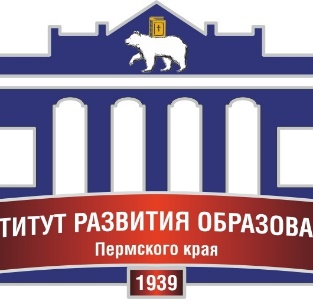 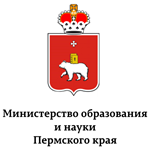 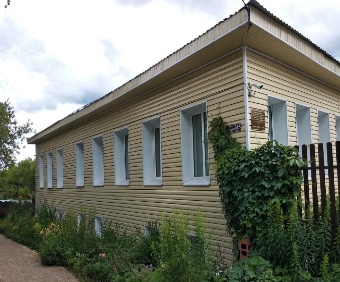 Краевой конкурс педагогического мастерства«В мастерстве учителя - успех ученика»для педагогов, реализующих адаптированные   основные  образовательные программы/адаптированные  образовательные программы в образовательных организациях Пермского края10.03.2023 г. в г.Нытва на базе МБОУ С(К)ОШИ г.Нытвы прошел краевой конкурс педагогического мастерства «В мастерстве учителя – успех ученика» для педагогов, реализующих адаптированные основные образовательные программы/адаптированные  образовательные программы в образовательных организациях Пермского края (далее  Конкурс). Организаторы    Конкурса - специалисты  отдела  воспитания  и социализации ГАУ ДПО «Институт развития  образования  Пермского  края»,  административно -педагогическая  команда  МБОУ С(К)ОШИ г.Нытвы при  поддержке  Министерства  образования  и науки  Пермского  края.   Конкурс педагогического мастерства является одной из форм распространения собственного педагогического опыта и представляет собой открытый показ урока, занятия, мероприятия, презентацию достижений педагога-мастера. В 2023 году Конкурс расширил свои номинации, впервые поделились своим опытом работы педагоги, обучающие детей с тяжелыми множественными нарушениями развития. В конкурсе приняли участие 53 участника из 21 муниципалитета Пермского края (г.Нытва,    Сивинсий муниципальный округ,  Ильинский городской округ, г.Краснокамск, г.Пермь, г.Закамск, п.Сарс, г.Чернушка, г.Чайковский, г.Чёрмоз, г.Красновишерск, п.Майкор, с..Ашап, г.Оса, с.Обвинск, г.Оханск, п.Кува, г.Очер, с.Большая Уса, г.Березники, с.Заборье).Огромное количество участников говорит о популярности данного конкурса, а в номинации «Мастер своего дела» было заявлено 17 участников,  что   позволило   разделить  конкурсантов на   на 2 секции. Как картинки в калейдоскопе сменялись события дня для его участников. Программа  Конкурса  в  зависимости   от   номинации   включала в  себя: представление   фрагмента  урока/занятия  или организацию  и проведение   мастер-класс;  посещение  мастер-класс  по  изготовлению  броши;  экскурсию  в  Нытвенский  музей-ложки,  церемонию  закрытия  в ДК «Металлург».Общие итоги конкурса «В Мастерстве учителя – успех ученика» 2023Рейтинг образовательных организаций, подготовивших победителей и призеров КонкурсаАбсолютным победителем Конкурса стала учитель начальных классов МАОУ «Школа № 18 для обучающихся с ОВЗ» г.Перми Решанова (Лапина) Ольга Владимировна  и на следующий год территория конкурса снова меняется, мы едем в г.Пермь для передачи своего опыта работы с детьми ОВЗ. Как показал конкурс, все участники оказались профессионалами своего дела!Дорогие наши учителя! Вы для нас самые родные, мы искренне Вас любим и бесконечно благодарны за все, что вы делаете для школы. Мы готовы бесконечно говорить Вам слова признательности за ваше терпение, труд, желание делать школу лучше с каждым днем. Мы преклоняемся перед Вами и говорим Вам огромное спасибо!Самые захватывающие моменты Конкурса можно посмотреть в группе ВК В мастерстве учителя – успех ученика Пермь https://vk.com/club210603040Общая финальная фотография участников Конкурса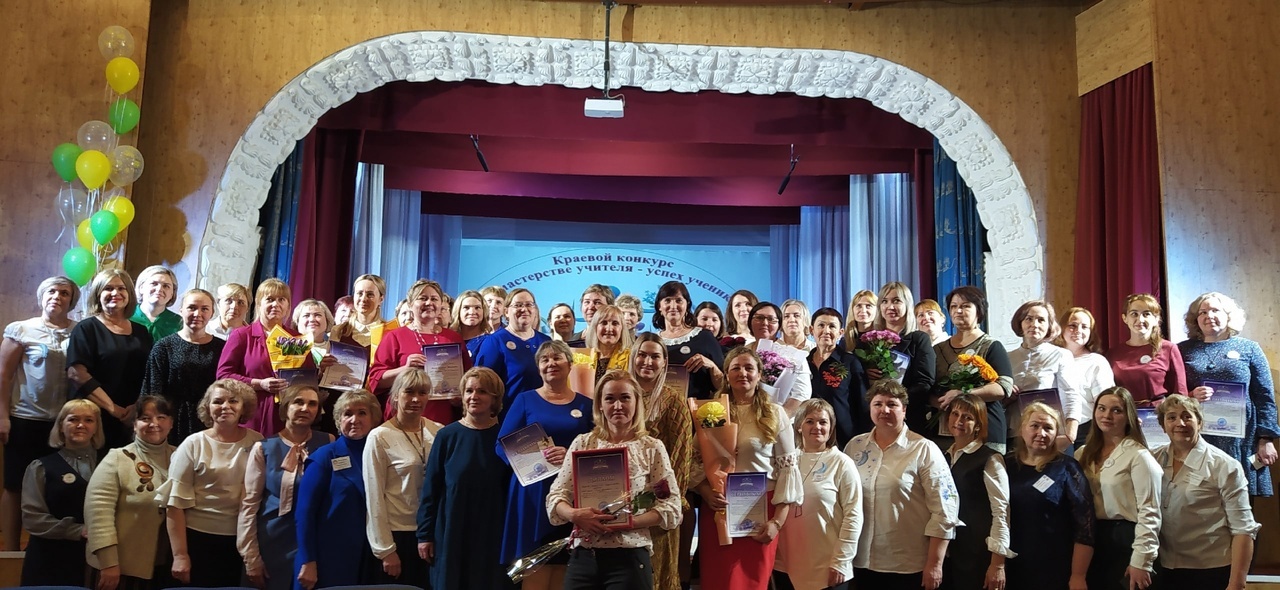 Абсолютный победитель Конкурса Решанова (Лапина) Ольга Владимировна  МАОУ «Школа № 18 для обучающихся с ОВЗ» г.Перми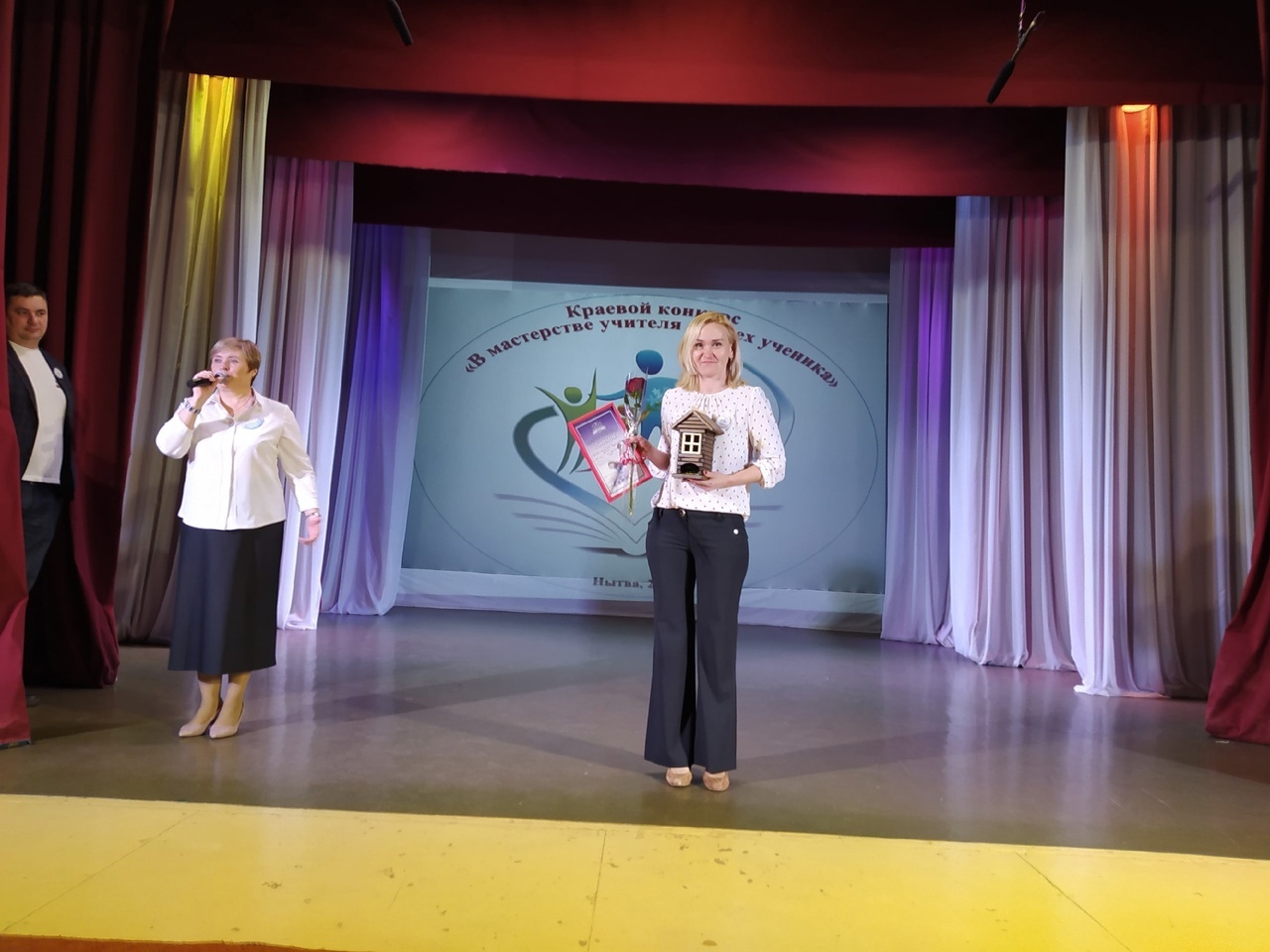 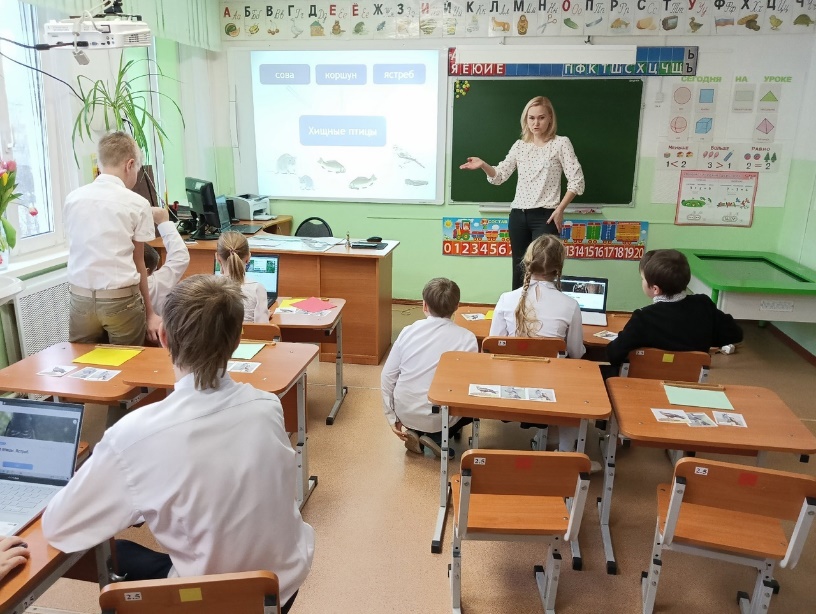 Награждение номинация «Лучший учитель 2 этапа обучения (5-9 классы)»Победитель Смирнова Оксана Николаевна, МБОУ «Майкорская ОШИ для обучающихся с ОВЗ»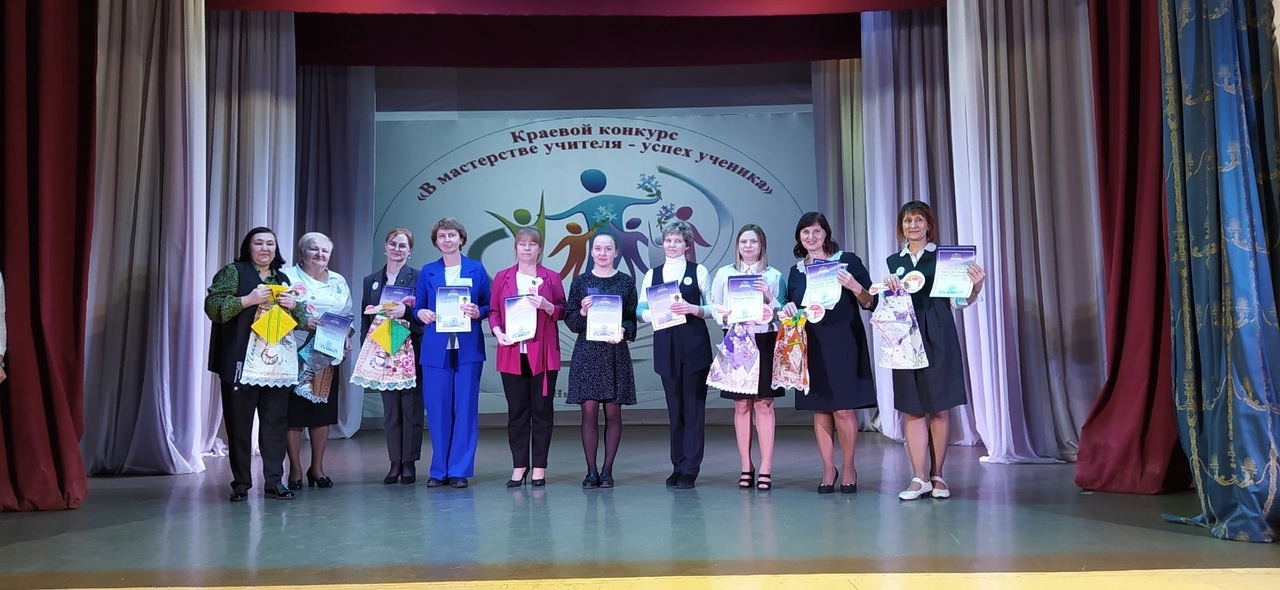 Награждение номинация «Есть идея! (педагогический мастер-класс)»Победитель - Субботина Светлана Викторовна, МАОУ «Адаптивная школа-интернат «Ступени» г.Пермь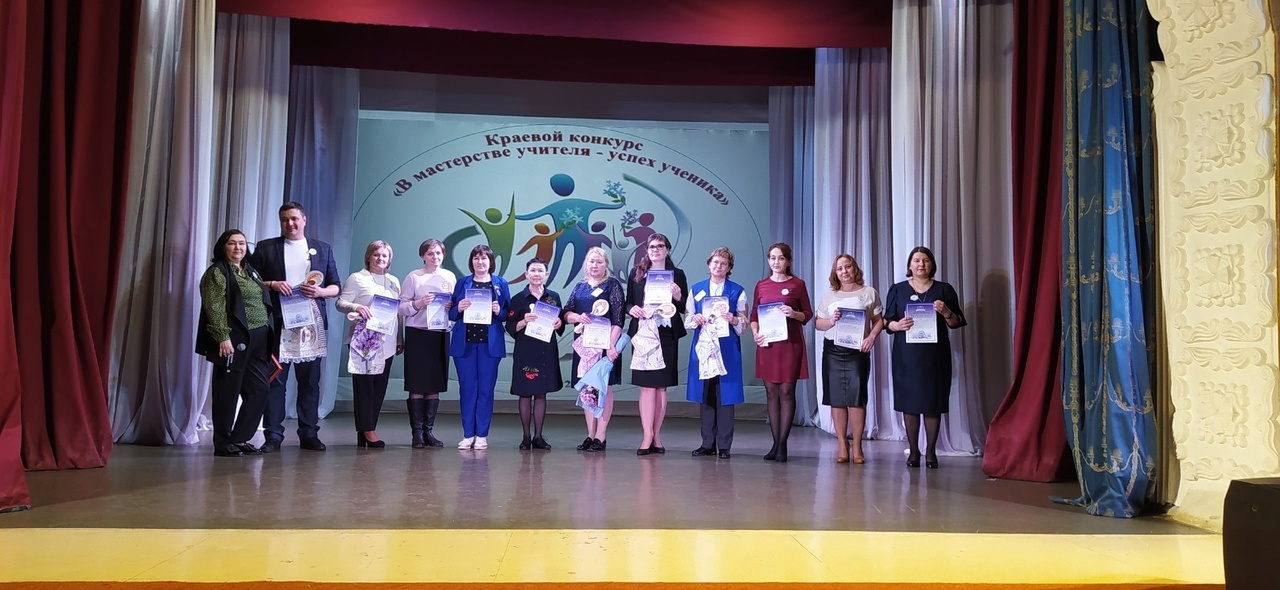 Награждение номинация «Лучший учитель 1 этапа обучения (1-4 классы)»Победитель - Смирнова Оксана Николаевна, учитель музыки,  МБОУ «Майкорская ОШИ для обучающихся с ОВЗ»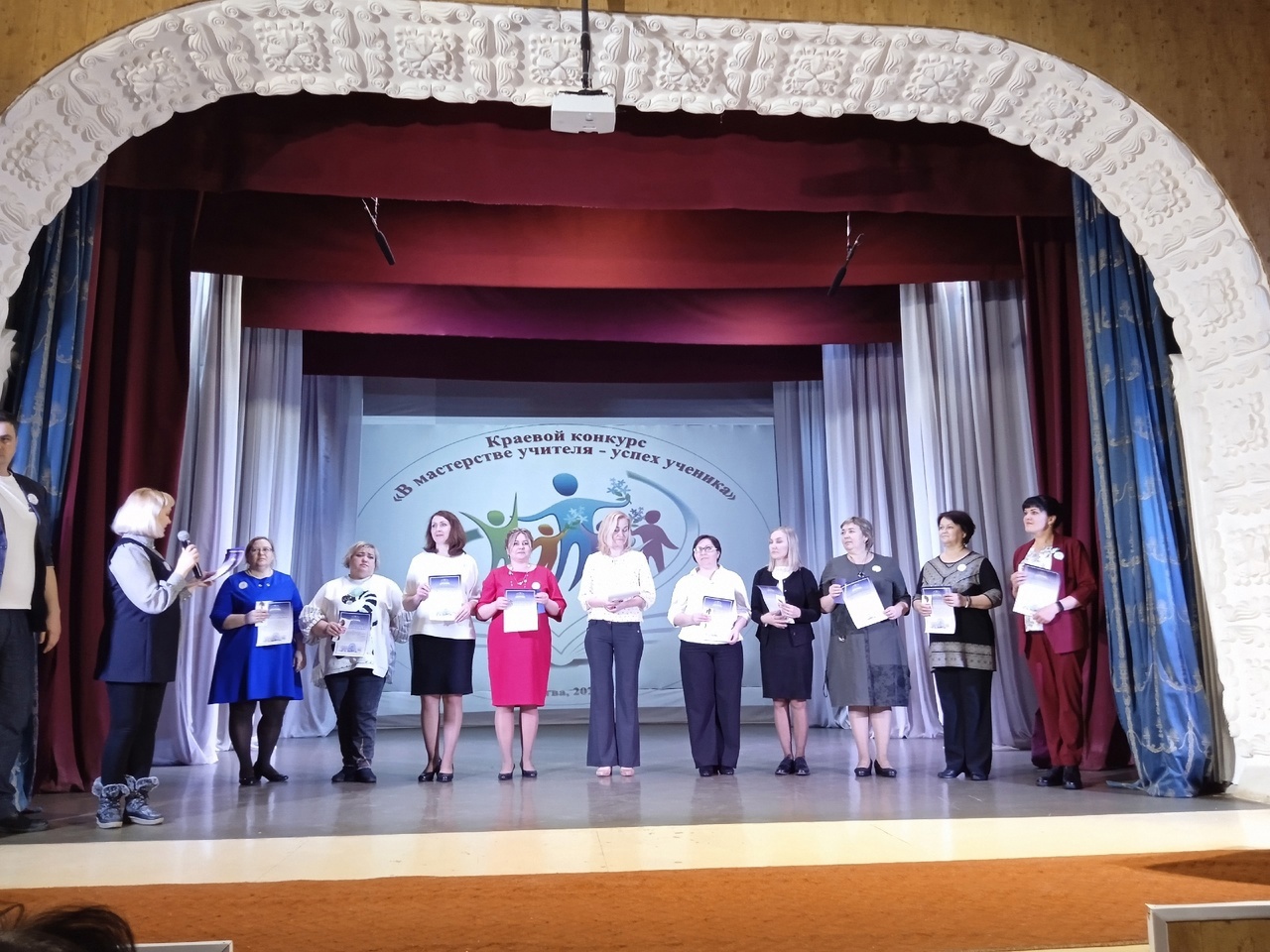 Итоги  Конкурса    размещены  в  сетевом  сообществе  педагогов   Пермского  края http://educomm.iro.perm.ru.Награждение номинация Номинация «Мастер своего дела», 2 секцияПобедитель -  Старкова Татьяна Андреевна, МАОУ «Школа №18 для обучающихся с ОВЗ» г. Перми
 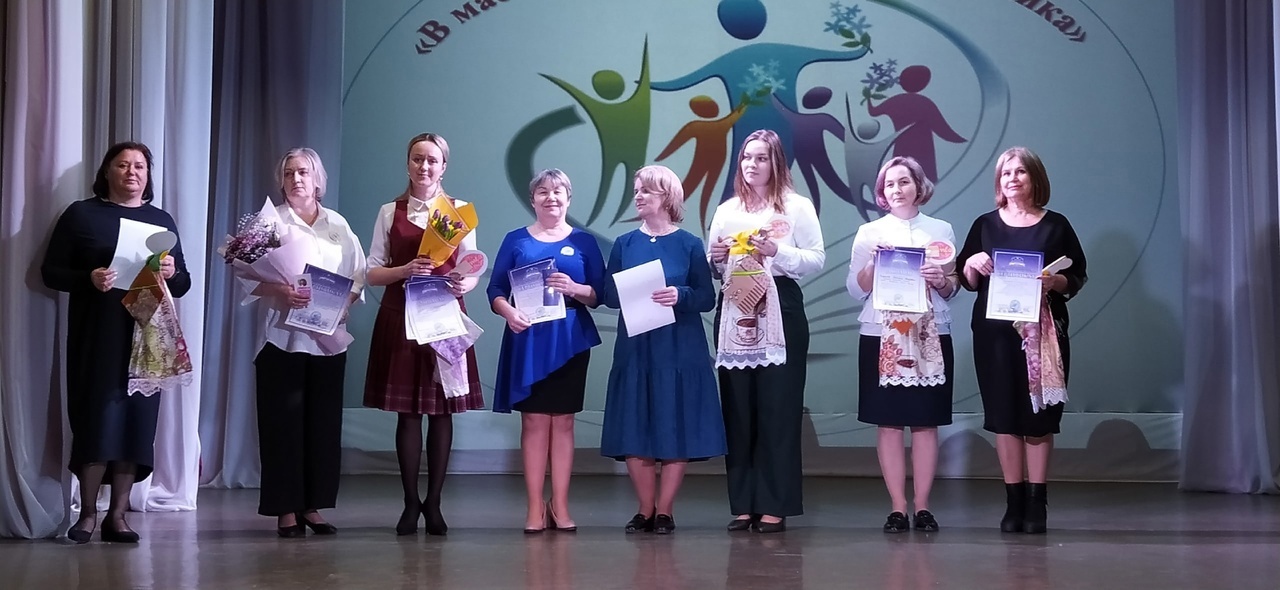 Награждение номинация Номинация «Мастер своего дела», 1 секция
Победитель - Апполонова Наталья Владимировна, МБОУ СКОШИ ЧГО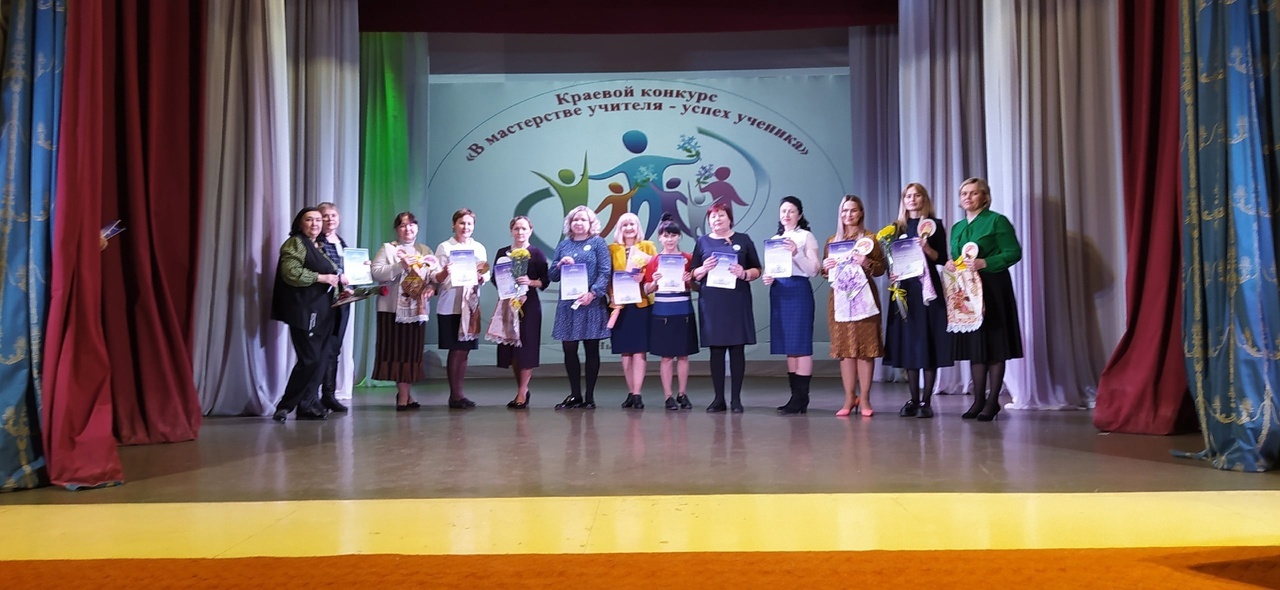 Награждение номинация «Лучший педагог, работающий с обучающимися с ТМНР»
Победитель  – Ахамад Ирина Сергеевна, МБОУ СКОШИ ЧГО
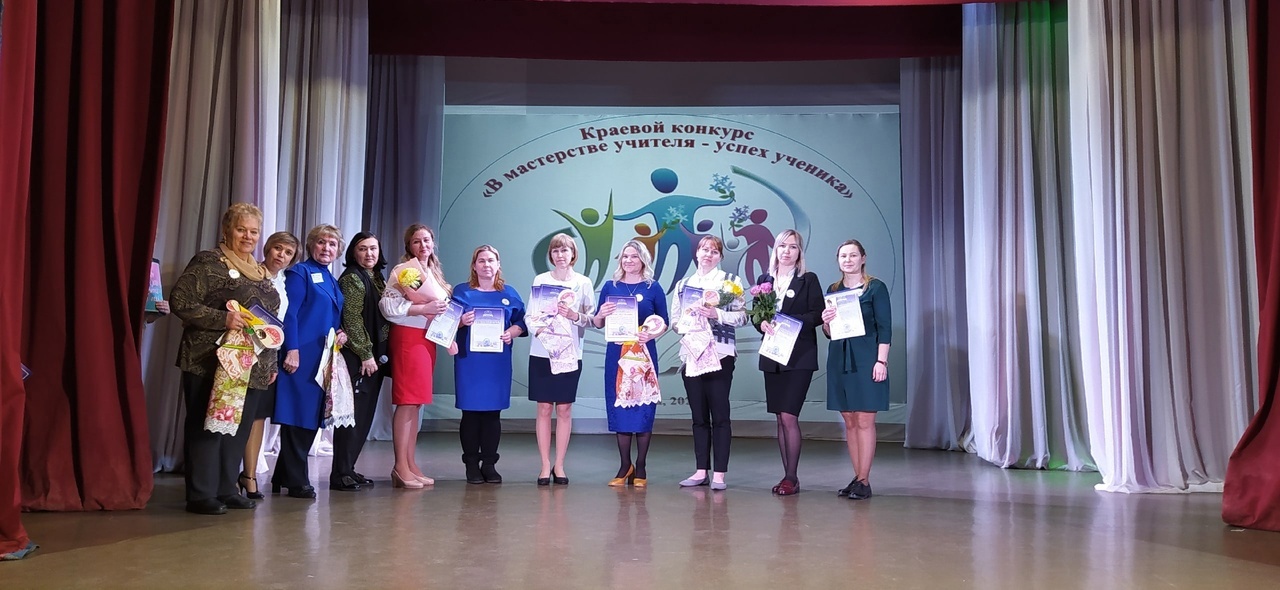 Территория Конкурса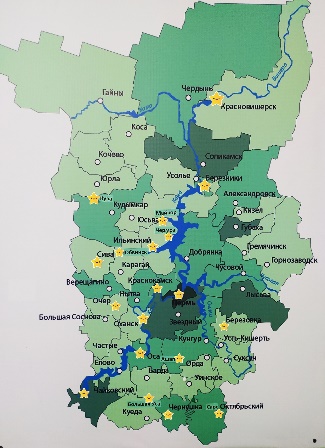 Моменты Конкурса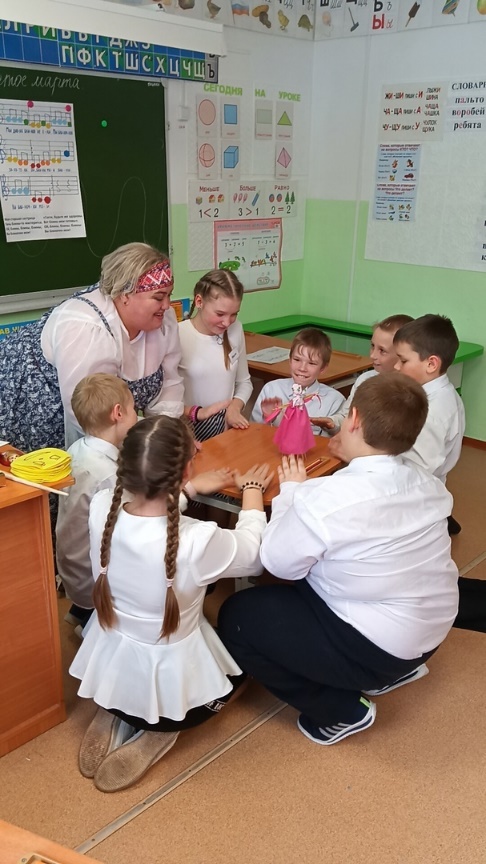 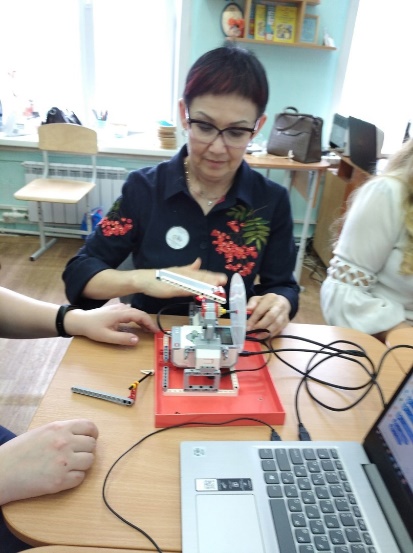 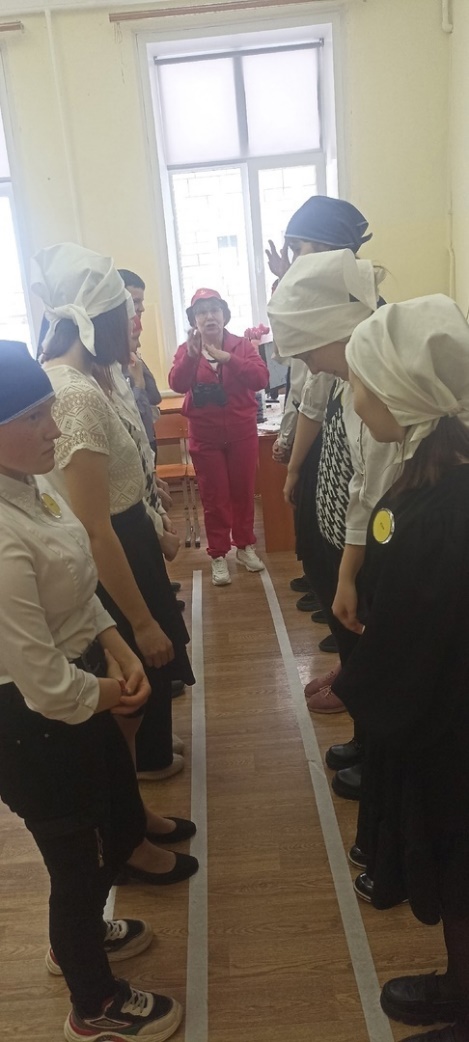 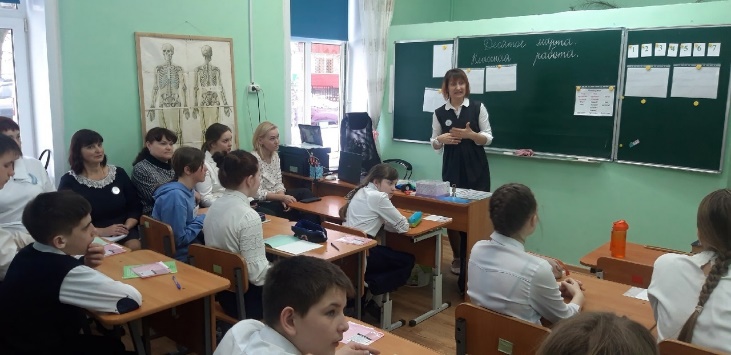 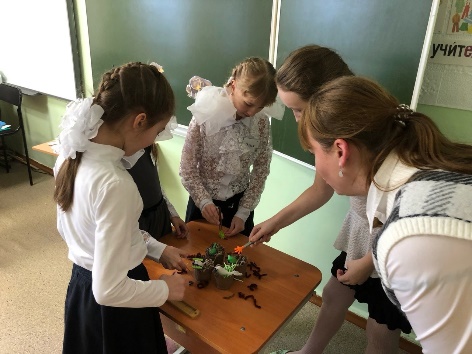 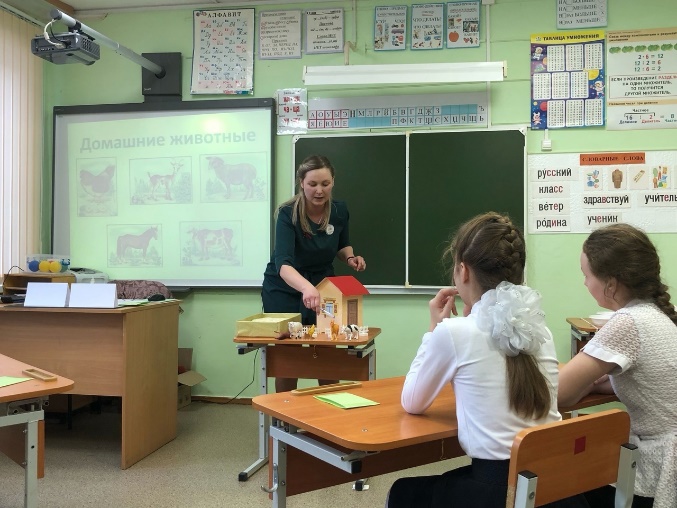 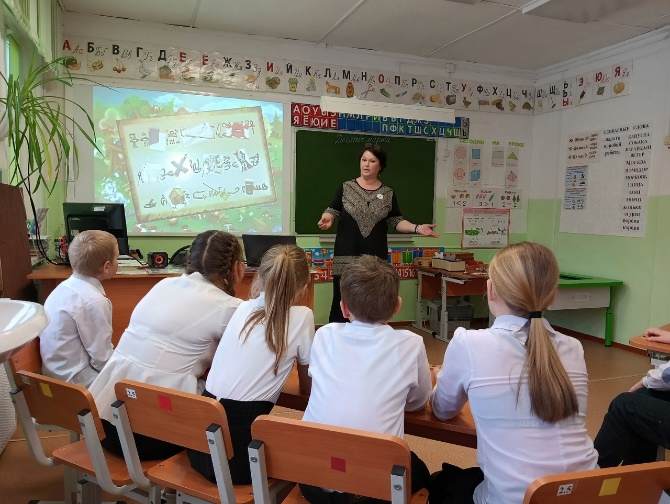 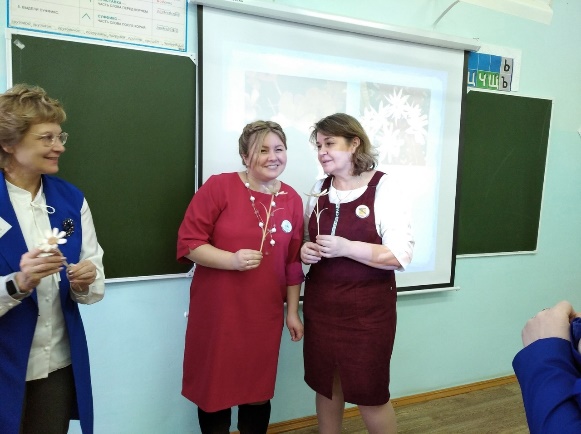 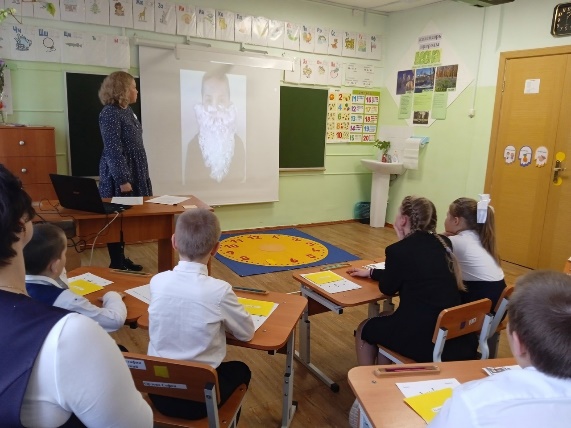 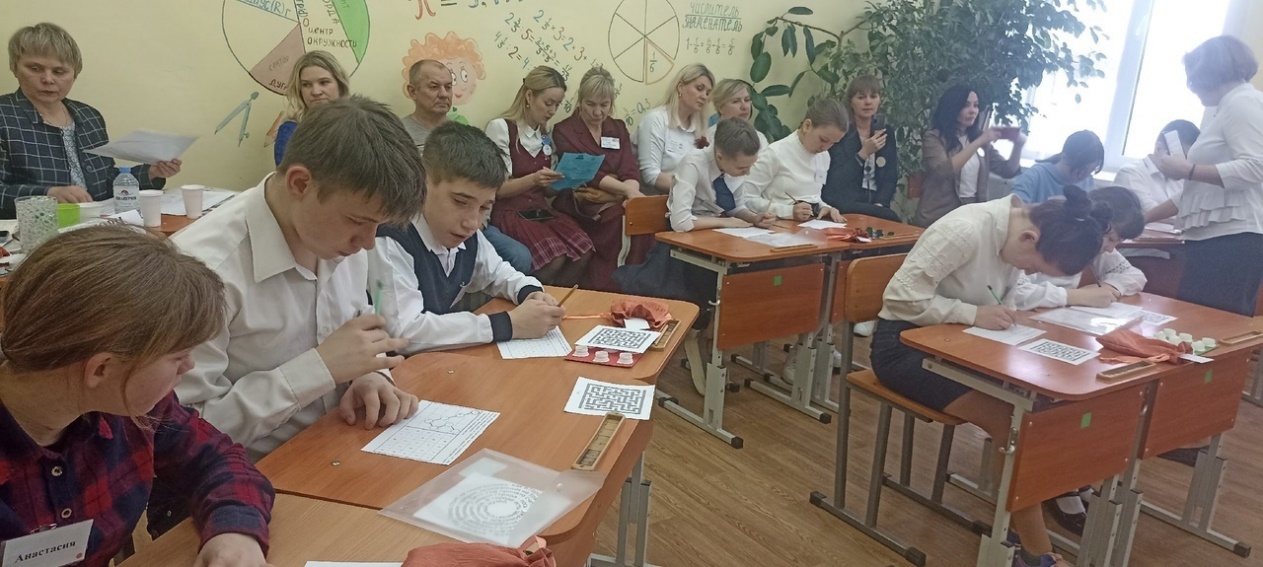 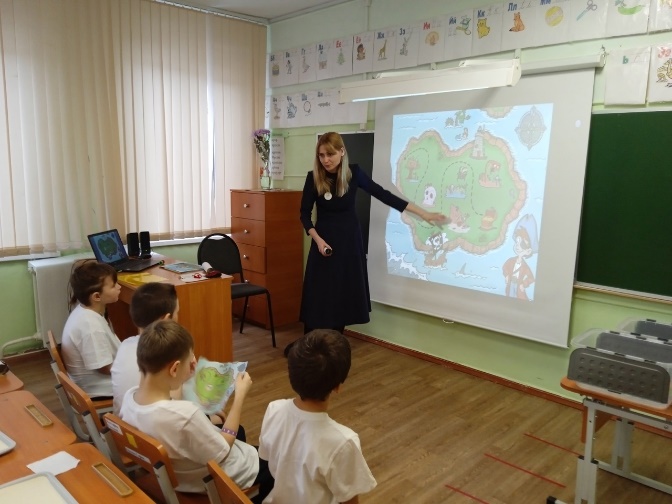 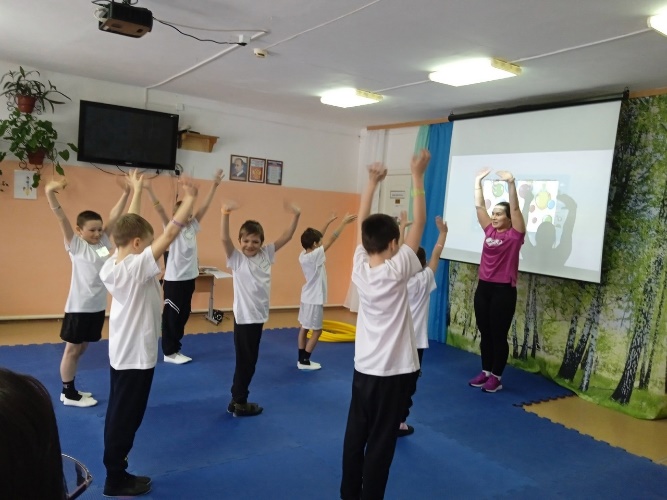 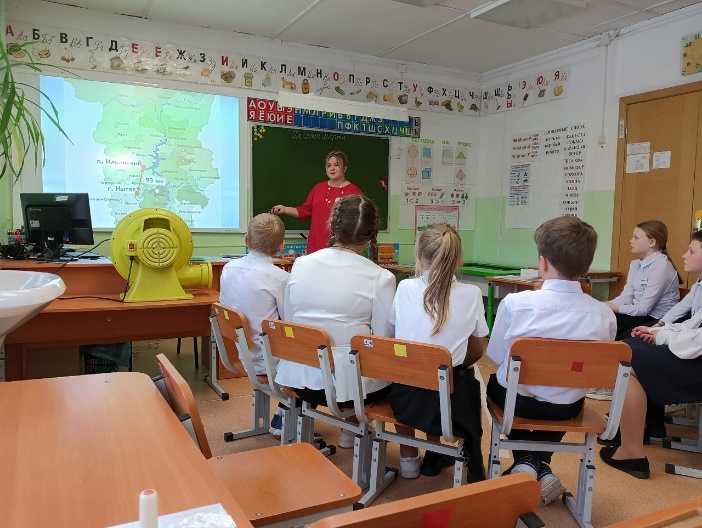 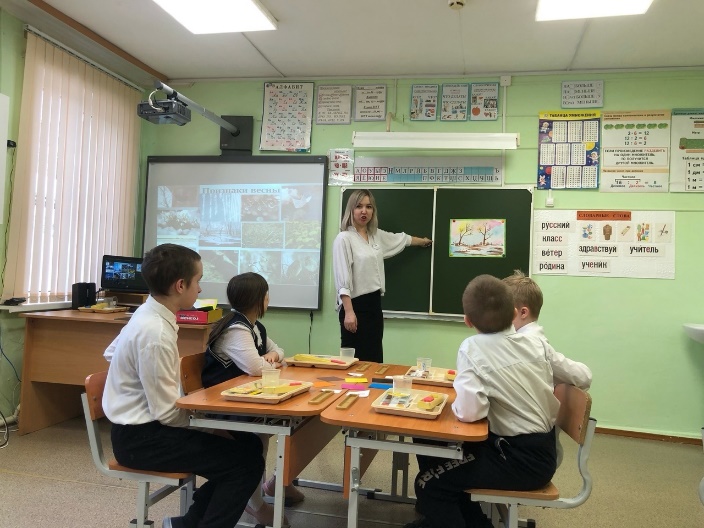 Экскурсия в «Музей ложки»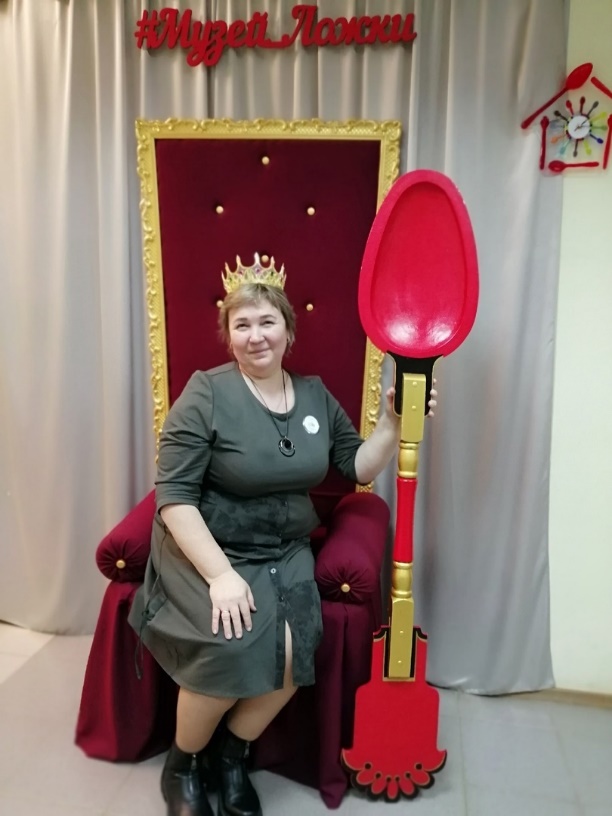 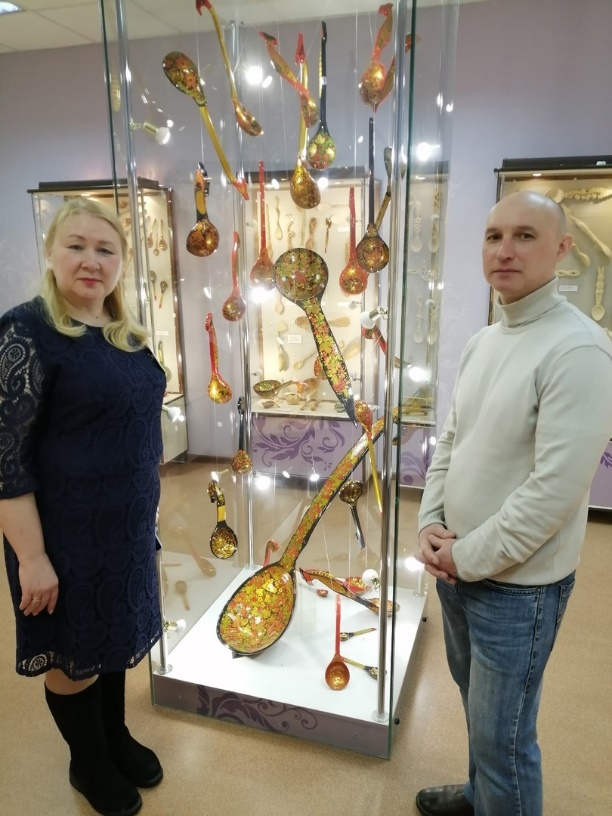 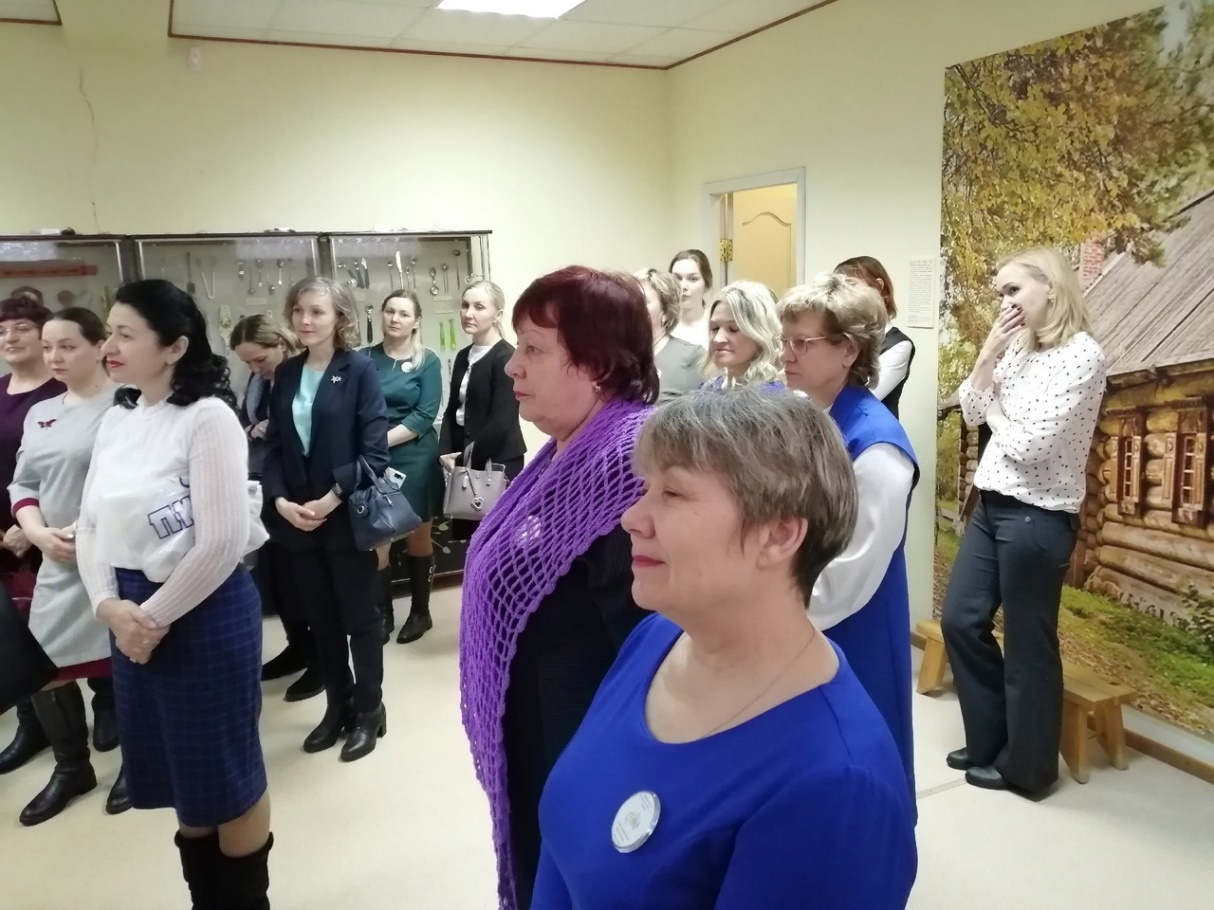 Материал  подготовили: Перетягина А.Г., ст.н.сотрудник  отдела воспитания  и социализации ГАУ ДПО «ИРО ПК»; Долгих О.А. учитель-дефектолог МБОУ С(К)ОШИ г.Нытвы.№ п/пФИО конкурсантаОбразовательное учреждениеРезультатноминация «Есть идея!» (педагогический мастер-класс)номинация «Есть идея!» (педагогический мастер-класс)номинация «Есть идея!» (педагогический мастер-класс)номинация «Есть идея!» (педагогический мастер-класс)1Субботина Светлана ВикторовнаМАОУ «Адаптивная школа-интернат «Ступени» г.ПермьПобедитель2Суфиянова Лилия АлександровнаМБОУ «СКШИ VIII вида» г.ЧернушкаПризер II место3Игнатьева Мария Владимировна МАОУ «Школа № 7» г.БерезникиПризер III место номинация «Мастер своего дела» 1 секцияноминация «Мастер своего дела» 1 секцияноминация «Мастер своего дела» 1 секцияноминация «Мастер своего дела» 1 секция1Апполонова Наталья Владимировна, учитель-логопедМБОУ СКОШИ ЧГОПобедитель2Кирьянова Елена Ивановна,педагог-психологМБОУ СКОШИ ЧГОПризер II место3Скиба Анастасия Романовна,учитель ритмикиМБОУ С(К)ОШИ г.НытвыПризер III место номинация «Мастер своего дела» 2 секцияноминация «Мастер своего дела» 2 секцияноминация «Мастер своего дела» 2 секцияноминация «Мастер своего дела» 2 секция1Старкова Татьяна Андреевна,учитель-дефектологМАОУ «Школа № 18 для обучающихся с ОВЗ» г.ПермиПобедитель2Солдатова Светлана Петровна, МКОУ «Чёрмозская КШИ»Призер II место3Пескова Ольга Евгеньевна, социальный педагогМБОУ «Школа-интернат» г.ОсаПризер III место номинация «Лучший учитель 1 этапа обучения (1-4 классы)»номинация «Лучший учитель 1 этапа обучения (1-4 классы)»номинация «Лучший учитель 1 этапа обучения (1-4 классы)»номинация «Лучший учитель 1 этапа обучения (1-4 классы)»1Решанова (Лапина) Ольга Владимировна,учитель начальных классов  МАОУ «Школа № 18 для обучающихся с ОВЗ» г.ПермиАбсолютный победитель 1Смирнова Оксана Николаевна,учитель музыкиМБОУ «Майкорская ОШИ для обучающихся с ОВЗ»Победитель2Шардакова Ольга Вительевна, учитель начальных классовМБОУ С(К)ОШИ г.НытвыПризер II место3Панык Екатерина Николаевна, классный руководительМБОУ «Ильинская СОШ №1»Призер III место номинация «Лучший учитель 2 этапа обучения (5-9 классы)»номинация «Лучший учитель 2 этапа обучения (5-9 классы)»номинация «Лучший учитель 2 этапа обучения (5-9 классы)»номинация «Лучший учитель 2 этапа обучения (5-9 классы)»1Кичигина Лариса Аркадьевна, учитель математикиМБОУ С(К)ШИ Красновишерск Победитель2Каменских Лариса Григорьевна, учитель русского языка и чтенияМАОУ «Школа № 18 для обучающихся с ОВЗ г.Перми» Призер II место3Гибнер Мария Андреевна, учитель биологииМБОУ С(К)ОШИ г.Нытвы ПризерIII место 4Трофимова Елена Николаевна, учитель ОСЖФМБОУ «Берёзовская СОШ № 2» «Заборьинская ООШ» ПризерIII место номинация «Лучший учитель, работающий с обучающимися с ТМНР»номинация «Лучший учитель, работающий с обучающимися с ТМНР»номинация «Лучший учитель, работающий с обучающимися с ТМНР»номинация «Лучший учитель, работающий с обучающимися с ТМНР»1Ахамад Ирина Сергеевна, учительМБОУ СКОШИ ЧГОПобедитель2Кулакова Юлия Валерьевна, учительМАОУ «Адаптивная школа-интернат «Ступени» г.ПермьПризер II место3Харламова Оксана Викторовна, учитель МБОУ С(К)ОШИ г.НытвыПризер III место РейтингОбразовательная организацияОбщее кол-во участниковКоличество победителей/призеров1МАОУ «Школа № 18 для обучающихся с ОВЗ» г.Перми52/12МБОУ СКОШИ ЧГО52/13МАОУ «Адаптивная школа-интернат «Ступени» г.Пермь31/14МБОУ «Майкорская ОШИ для обучающихся с ОВЗ»11/05МБОУ С(К)ШИ Красновишерск11/06МБОУ С(К)ОШИ г.Нытвы60/47МАОУ «Школа № 7» г.Березники10/18МКОУ «Чёрмозская КШИ»40/19МБОУ «Школа-интернат» г.Оса10/110МБОУ «СКШИ VIII вида» г.Чернушка20/111МБОУ «Ильинская СОШ №1»20/112ФМБОУ «Берёзовская СОШ № 2» «Заборьинская ООШ»10/1